FaithfulnessMatthew 4:12-22Faithfulness is responsibly D__________ the work assigned to you.“And he said to them, ‘Follow me, and I will make you fishers of men.’” Matthew 4:19Discipleship: Character x Calling = ImpactFaithfulness is growing our C_______________ to B_____ more like JesusB_______________ in Jesus (v. 19)B_____ with Jesus (v. 23)and B_______________ like JesusFaithfulness is pursuing our C_______________ to S____________ like JesusM__________ > Assist (v. 23)Watch > L__________ (v. 24)Apply the Gospel:FaithfulnessMatthew 4:12-22Faithfulness is responsibly Doing the work assigned to you.“And he said to them, ‘Follow me, and I will make you fishers of men.’” Matthew 4:19Discipleship: Character x Calling = ImpactFaithfulness is growing our Character to Be more like JesusBelieve in Jesus (v. 19)Be with Jesus (v. 23)and Become like JesusFaithfulness is pursuing our Calling to Serve like JesusModel > Assist (v. 23)Watch > Leave (v. 24)Apply the Gospel:↑Jesus was perfectly F_______________ to do the work the Father gave Him.↓We are I_______________ and often negligent in the work assigned to us.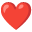 Jesus C_________ us from the inside out so we want to and are able to serve God.→With discipline and accountability, we can G_______ in character and calling↑Jesus was perfectly Faithful to do the work the Father gave Him.↓We are Inconsistent and often negligent in the work assigned to us.Jesus Changes us from the inside out so we want to and are able to serve God.→With discipline and accountability, we can Grow in character and calling